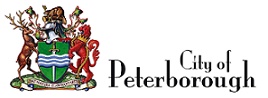 General Committee MinutesOpen Session - 5:30 p.m. Council ChambersOpening of MeetingThe City Council meeting was called to order at 5:30 p.m. in the Council Chambers, City Hall.Thirty Seconds of ReflectionNational AnthemAdoption of minutes:Moved by Councillor ParnellThat the minutes of the meetings of Council held on December 11, 2017 be approved.Carried
Disclosure of Pecuniary InterestCouncillor Pappas declared an interest in Report CPFS18-007 – Brownfields Tax Assistance Program, as he owns a building in the downtown which has a residential component.Consent AgendaMoved by Councillor ClarkeThat items 10.b., 10.d., and 10.f. be approved as part of the Consent Agenda.Carried
City Procurement e-Tendering and e-Bidding SystemReport CPFS18-001Moved by Councillor ClarkeThat Council approve the recommendation outlined in Report CPFS18-001 dated January 15, 2018, of the Director of Corporate Services, as follows:That report CPFS18-001, informing Council that the City is entering into an agreement with eSolutions Group, 651 Colby Drive Waterloo, Ontario, N2V 1C2, to upload the City’s bid solicitations, attachments, addendums and accept bids electronically using the e-Bidding portal, Bids and Tenders, as the sole distribution tool for the City’s procurement documents, be received for information.Carried
Brownfields Tax Assistance ProgramReport CPFS18-006Moved by Councillor ClarkeThat Council approve the recommendation outlined in Report CPFS18-006 dated January 15, 2018, of the Director of Corporate Services, as follows:That Report CPFS18-006, informing Council of the properties participating in the Brownfields Tax Assistance Program, be received for information.Carried
Citizen Appointment - Peterborough Distribution Inc. BoardReport CPCLK18-001Moved by Councillor ClarkeThat Council approve the recommendation outlined in Report CPCLK18-001, dated January 15, 2018, of the City Clerk, as follows:That Bryan Weir be reappointed to the Peterborough Distribution Inc. Board with a term ending December 31, 2018.Carried
Peterborough Downtown Business Improvement Area (PDBIA) Sidewalk Sales Report CPCLK18-002Moved by Councillor ClarkeThat Council approve the recommendations outlined in Report CPCLK18-002, dated January 15, 2018 of the City Clerk, as follows:a)	That the merchants within the Peterborough Downtown Business Improvement Area be granted permission to conduct a Sidewalk Sale on Saturday, June 2, 2018 from 11:00 a.m. to 5:00 p.m. during the Taste of Downtown event held on Charlotte Street between Aylmer Street and George Street;b)	That the merchants within the Peterborough Downtown Business Improvement Area be granted permission to conduct a Sidewalk Sale July 21, 2018 from 8:00 a.m. to 5:00 p.m. during the Peterborough Pulse event; and,c) 	That the merchants within the Peterborough Downtown Business Improvement Area be granted permission to conduct a Sidewalk Sale August 11, 2018 from 8:00 a.m. to 10:00 p.m. as part of the Hootenanny on Hunter event between Aylmer and George Street.Carried
Community Wellbeing Plan PresentationReport CSSS18-001Nancy Fischer, Project Lead, Community Wellbeing Plan, provided a presentation to Report CSSS18-001.Moved by Councillor PappasThat Council approve the recommendation outlined in Report CSSS18-001 dated January 15, 2018, of the Director of Community Services, as follows:That the presentation and update on the Community Wellbeing Plan be received for information.Carried
A Report to Provide Information on the Legalization of CannabisReport OCS18-001Patricia Lester, City Solicitor and Director of Legal Services, provided an overview of Report OCS18-001Moved by Councillor ClarkeThat Council approve the recommendation outlined in Report OCS18-001, dated January 15, 2018, of the City Solicitor and Director of Legal Services as follows:

That Report OCS18-001 be received for information.Carried
Peterborough Police Service Facility Space Needs Study - Steering Committee RepresentationReport CPFS18-005Moved by Councillor PappasThat Council approve the recommendation outlined in Report CPFS18-005 dated January 15, 2018, of the Director of Corporate Services, as follows:That the following positions sit on the Police Facility Space Needs Study Steering Committee:Councillor Henry Clarke – Chair of Finance for the City of PeterboroughSandra Clancy – Director of Corporate ServicesMac MacGillivray – Property and Energy Manager for the City of PeterboroughCarried
Notice of Public Meeting - February 5, 2018 Development Charges Amendment StudyReport CPFS18-007Councillor Pappas did not discuss or vote on this item due to his declared interest.Moved by Councillor RielThat Council approve the recommendations outlined in Report CPFS18-007 dated January 15, 2018, of the Director of Corporate Services, as follows:a)	That Report CPFS18-007 advising Council that a public meeting will be held on February 5, 2018 at 5:00 pm in the Council Chambers to present a Development Charges Amendment Study and to hear public delegations, be receivedb)	That a further report be presented to the March 26, 2018 General Committee meeting that will recommend an Exemption of Development charges for Schedule J Lands for Residential/Mixed Use Developments and Removal of the Industrial Zoned Land Exemption.Carried
Other BusinessPeterborough Farmer's MarketCouncillor Vassilliadis declared a conflict on the Peterborough Farmer's Market as he is vendor at the market.Moved by Councillor TherrienThat staff be directed to put the management of the Saturday's Peterborough Farmer's Market to an RFP.LostCouncillor Haacke requested a 2020 Summer Games Update.  Mr. Doherty indicated that we were not successful for these games however, the Province would like the City of Peterborough to consider the 55+ games in 2020. We have a deadline of Friday to indicate our interest and we have three weeks to submit an official bid.There will be a Town Hall meeting on February 21, 2018 from 6:30-8:30 p.m. for Ashburnham Ward.AdjournmentMoved by Councillor PappasThat this meeting of City Council adjourn at 6:50 p.m.CarriedJohn KennedyCity ClerkCouncillor BeamerChairJanuary 15, 2018 Roll Call:Mayor BennettRoll Call:Councillor BaldwinRoll Call:Counciller BeamerRoll Call:Councillor ClarkeRoll Call:Councillor HaackeRoll Call:Councillor McWilliamsRoll Call:Councillor ParnellRoll Call:Councillor PappasRoll Call:Councillor RielRoll Call:Councillor TherrienRoll Call:Councillor VassiliadisStaff PresentSandra Clancy, Director of Corporate ServicesStaff PresentKen Doherty, Director of Community ServicesStaff PresentJeffrey Humble, Director of Planning and Development ServicesStaff PresentWayne Jackson, Director of Utility ServicesStaff PresentJohn Kennedy, City Clerk Staff PresentPatricia Lester, City Solicitor and Director of Legal ServicesAllan Seabrooke, Chief Administrative Officer